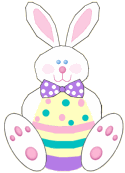 5th Annual Easter Bunny RunSaturday, March 21, 2015Benefiting The Magnolia SchoolThe run is free and open to all motorcycles and classic cars.  Please join us for this heartwarming experience.  We will caravan at 11:50 A.M. from the Pit Stop on Jefferson Hwy. to the school on River Rd.  The Easter Bunny will follow riding on a Fire Truck to distribute Easter baskets.Refreshments will be served.Sponsored by:Red Knights MC La1Blue Knights La llGreen Knights MMC 105For more info: Jay Enna 504-571-5630